Семинар-практикум для педагогов ДОУ района «Особенности подготовки дошкольников к Чемпионату по ТИКО-моделированию»16 января на базе МБДОУ детский сад 14 прошел практический семинар по ТИКО-моделированию для педагогов  ДОУ района.  Семинар был организован с целью ознакомления педагогов  с конкурсными испытаниями, которые предстоит пройти дошколятам во время проведения IV муниципального ТИКО Чемпионата.Очень порадовало то, что собралось достаточно большое количество участников, осваивающих технологию ТИКО. На семинар приехали воспитатели, специалисты и старшие воспитатели детских садов района. Практикум был спланирован таким образом, чтобы каждый педагог смог выполнить задание, задать организаторам чемпионата вопросы на уточнение и коллегиально обсудить организационные вопросы.Не смотря на то, что Чемпионат проводится уже в четвертый раз, вопросов  по методике ТИКО-моделирования остается еще довольно много. Какие приемы обучения использовать, с чем знакомить воспитанников? Даже как правильно соединять и разъединять детали конструктора.  Как организаторы мы, конечно же, надеемся на то, что сумели ответить на все вопросы коллег и, кроме того, мы всегда открыты для общения и готовы поделиться своими наработками.Желаем всем успехов в подготовке  и ждем всех на IV Чемпионате по ТИКО-моделированию.Зам.заведующего МБДОУ д/с 14  С.А. Мочар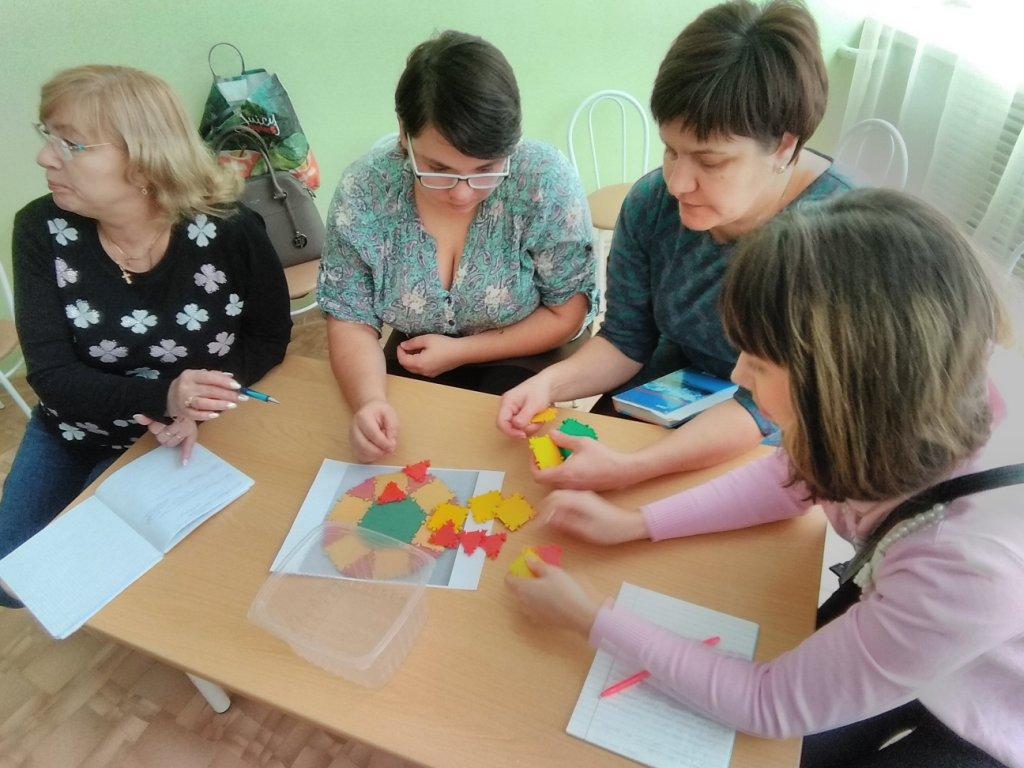 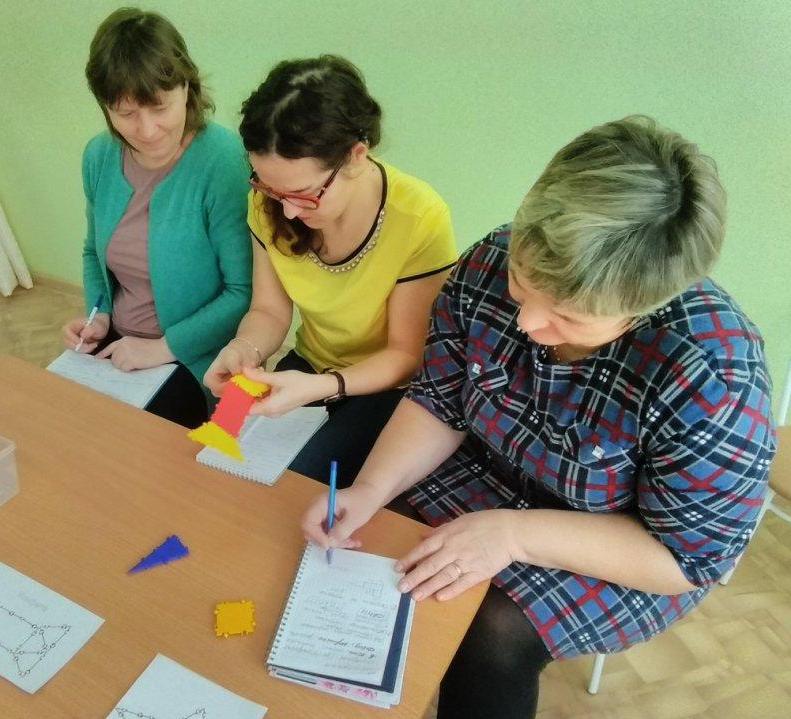 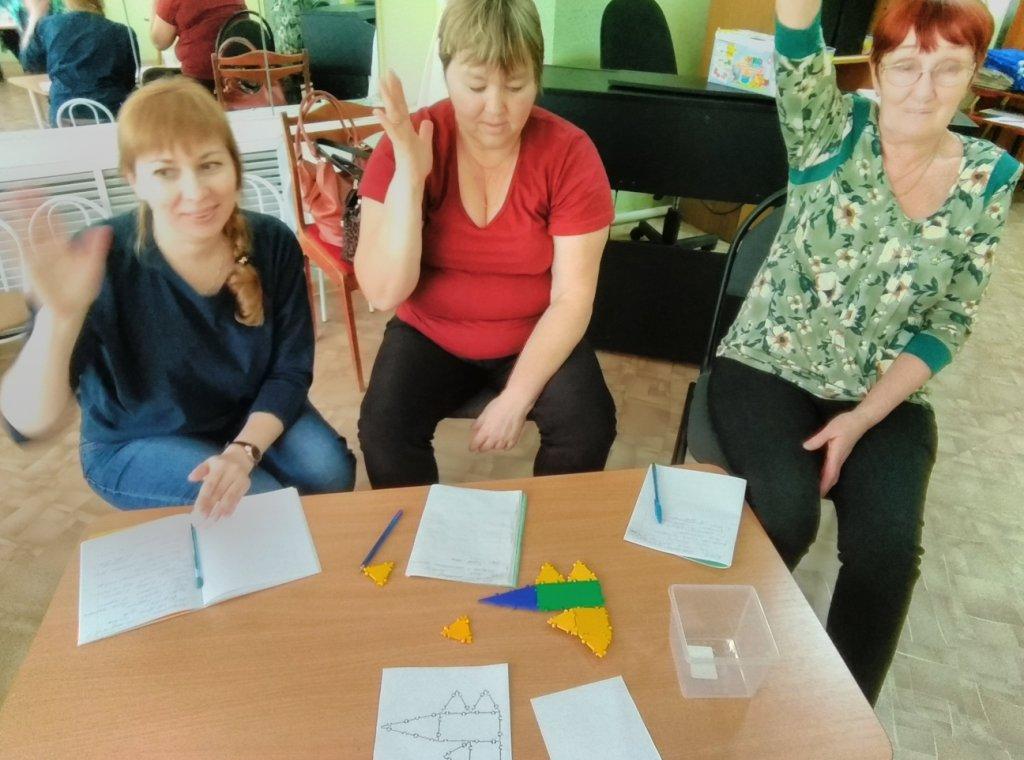 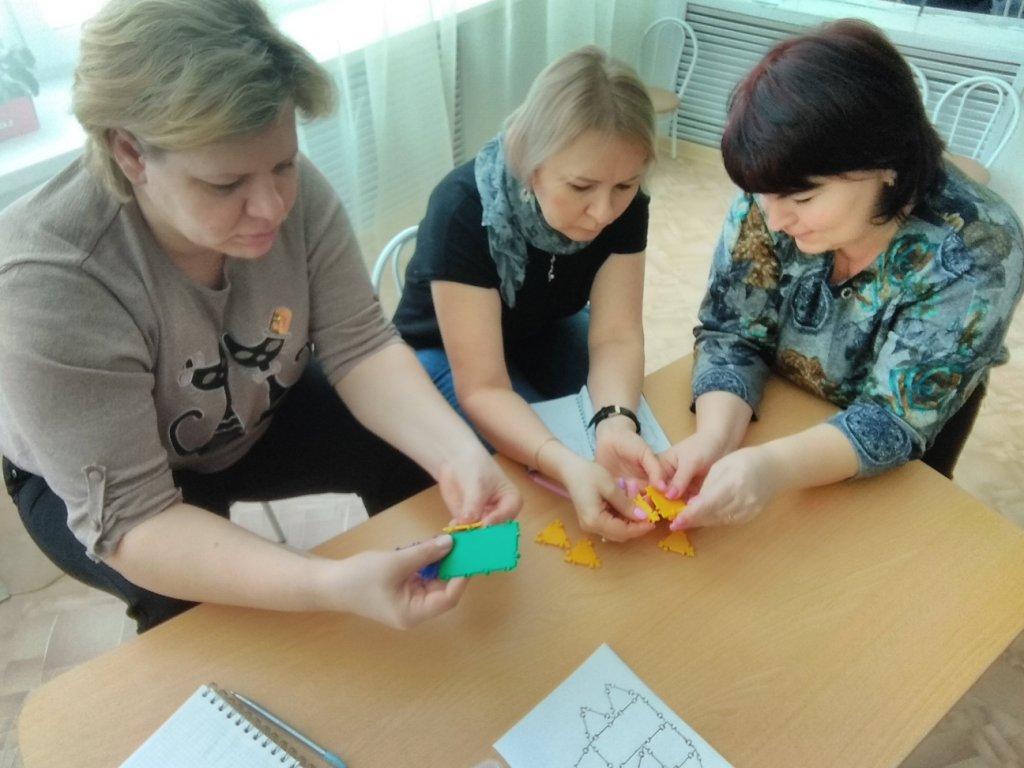 